Rosiers botaniques et hybridesfloraison printanière Rosa X centifolia ‘Muscosa’ 100 X 120	22.00 €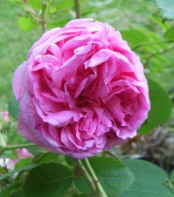 Rose, double, vigoureux, feuillage vert foncé. Rosa foetida 160 X 180		22.00 €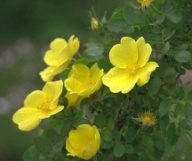 Doré, simple. Rosa foetida ‘Bicolor’ 130 X 150 	22.00 €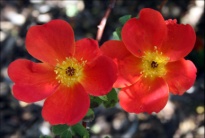 Orange et jaune, double. Rosa foetida Persiana 130 X 150	22.00 €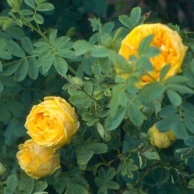 Jaune clair, double. Rosa hugonis 250 X 150 (Chine)	22.00 €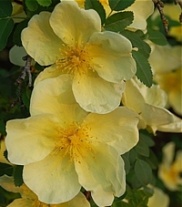 Simple, jaune canari début mai, peu parfumé. Rosa moyesii ‘Geranium’ 250 X 180 (Chine)	22.00 €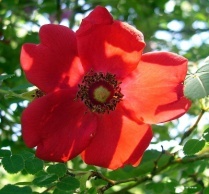 Simple, rouge ‘géranium’, fruits orange, compact.     Rosa nitida 90 X 90	22.00 €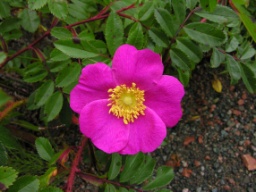 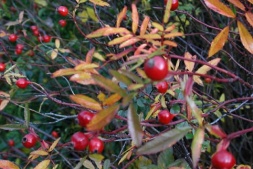 Simple, rose, fruits rouges.     Rosa rubrifolia 180 X 150 (Europe)	22.00 €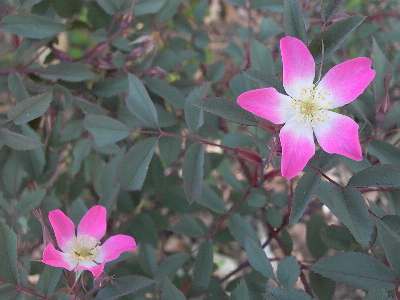 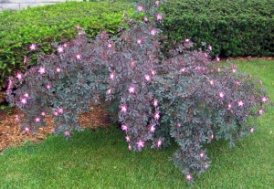 Simple, rose vif, fruits en corymbes rouge vif, vigoureux. Rosa rugosa 200 X 150 (Russie, Chine, Corée, Japon)	22.00 €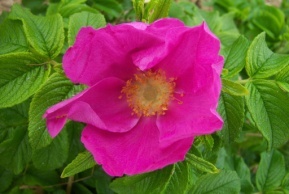 Simple, rouge ou blanc (juin à sept.), gros fruits rouges, vigoureux, touffu, parfumé.Rosa rugosa ‘Alba’		22.00 €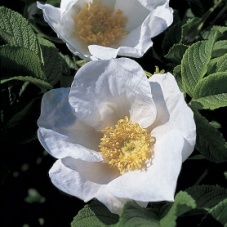 Simple blanc, boutons rose pâle.Rosa rugotida ‘Defender’	22.00 €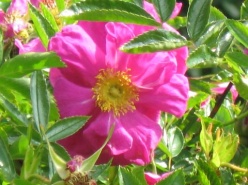 Très épineux.    Rosa sericea pteracantha 180 X 200 (Chine)	22.00 €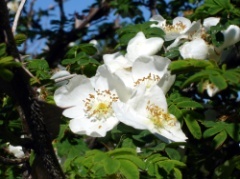 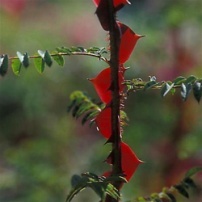 Blanc, aiguillons rouges très larges, vigoureux, piquants. Rosa spinosissima 120 X 100 	22.00 €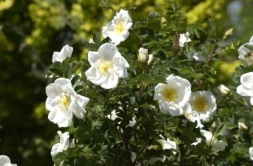 Blanc crème; tous sols même pauvres.    Rosa virginiana 150 X 120 (USA)	22.00 €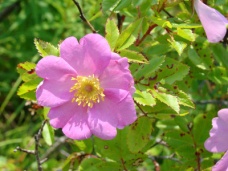 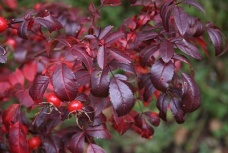 Simple, rose, juin-juillet, fruits intéressants, rouge en automne.Rosiers botaniques et hybridesFloraison retombante Rosa ‘Blanc Double de Coubert’ 150 X 120 	22.00 €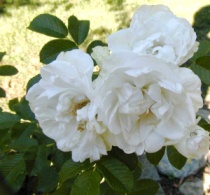 Double, blanc pur étamines jaunes, parfumé, touffu. Rosa ‘Frau Dagmard Hastrup’ 90 X 120	22.00 €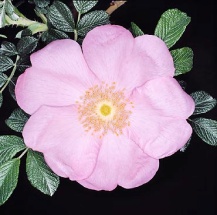 Simple rose pâle puis gousses rouges foncées en automne. Rosa ‘ Golden Wings’ 150 X 120	22.00 €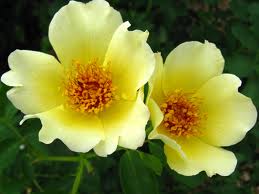 Fleurs simples (), jaune d’or, touffu, piquant. Rosa ‘Pink Grootendorst’ 150 X 90 	22.00 €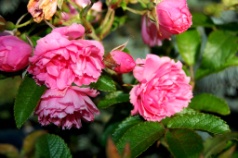 Double, rose, fleurs en forme d’œillets, floraison. Continue. Rosa ‘F.J. Grootendoosrt’ 150 X 90	22.00 €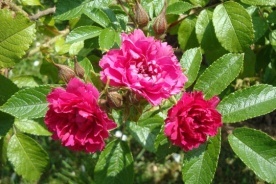 Double, rouge, fleurs en forme d’œillets, floraison. Continue. Rosa chinensis ‘Mutabilis’ 150 X 100	22.00 €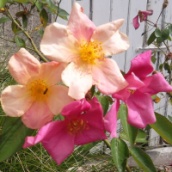 Simple, du jaune à l’orange puis rouge, peut être grimpant. Rosa moschata ‘Automnalis’ 200 X 200 (Asie)	22.00 €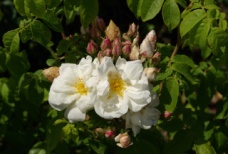 Simple, blanche en bouquets très parfumés.